Техническое задание на исследование рынка труда (Мониторинг заработных плат) к договору № ____ - 23/П от  « __» _____________   2023  г.)Перечень исследуемых должностей(заполните таблицу исследования должностей)Заявка подготовлена:                            ООО «ГК «А.Н.Т.»                                                                               ДОЛЖНОСТЬ_______________________ФИО_______________________________         Заявка согласована:__________________________________ДОЛЖНОСТЬ_______________________ФИО_______________________________         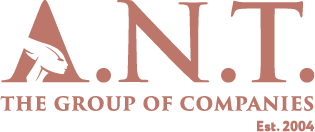      Санкт-Петербург: (812) 490-70-88  /  Москва: (499) 963-81-81                                           feedback@antgrup.ru  /  www.antgrup.ruПолное наименование компанииОтветственное лицоВид деятельности компании заказчика Исследуемый период квартал/годОтраслиКонкретный перечень компаний для исследования или параметры их отбора (численность персонала, оборот, российская/западная и т.д.)Полный обзор заработных плат (Основные параметры для исследования развернутый обзор это- фиксированный оклад, переменная часть, совокупный доход, социальный пакет) Да    Нет Краткий обзор заработных плат (Минимальный, средний, максимальный уровень заработной платы по конкретной должности и отраслевому сегменту (с учетом требований к опыту работы);Да….НетДополнительные параметры для исследования KPI’s, ДМС, питание, мобильная связь, транспорт и др.Перечень регионов, по которым проводится ИсследованиеДополнительно необходимо указать зарплатные ожидания по должностям Да     НетЯзык предоставления отчетаРусскийСроки проведении Исследования / Дата получения ОтчетаДополнительная информацияЦель проведения исследования1. Пригласить на работу в компанию квалифицированного, дорогостоящего специалиста.2. Удержать ценного работника, который поднял вопрос о повышении заработной платы или улучшении соц.пакета.3. Изменить систему мотивации сотрудников с учетом новых показателей.4. Сформировать компенсационный пакет для конкретной должности.5. Сравнить уровень оплаты должностей в российских и/или иностранных компаниях.6. Определить «вилку» заработных плат для конкретной должности.7. Оценить спрос и предложение по рынку труда.8. Другое ДолжностьГородОписание функциональных обязанностей и требований к должности